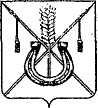 АДМИНИСТРАЦИЯ КОРЕНОВСКОГО ГОРОДСКОГО ПОСЕЛЕНИЯКОРЕНОВСКОГО РАЙОНАПОСТАНОВЛЕНИЕот 07.10.2019   		                                                  			  № 992г. КореновскОб утверждении основных направлений бюджетной и налоговойполитики Кореновского городского поселения Кореновскогорайона на 2020 год и на плановый период 2021 и 2022 годовВ соответствии со статьей 172 Бюджетного кодекса Российской Федерации, в целях разработки проекта решения Совета Кореновского городского поселения Кореновского района на 2020 год и плановый период 2021-2022 годов, администрация Кореновского городского поселения Кореновского района п о с т а н о в л я е т:1. Утвердить основные направления бюджетной и налоговой                    политики Кореновского городского поселения Кореновского района на                    2020 год и плановый период 2021 2022 годов (прилагается).2. Общему отделу администрации Кореновского городского поселения Кореновского района (Питиримова) обеспечить размещение настоящего постановления на официальном сайте администрации Кореновского городского поселения Кореновского района в информационно-телекоммуникационной сети «Интернет». 3. Контроль за выполнением настоящего постановления возложить на заместителя главы Кореновского городского поселения Кореновского района  Р.Ф. Громова.4. Постановление вступает в силу со дня его подписания.ГлаваКореновского городского поселенияКореновского района 							           М.О. Шутылев____________________________________________________________________ Основные направления бюджетной и налоговой политикиКореновского городского поселения Кореновского районана 2020 год и плановый период 2021 2022 годовОсновные направления бюджетной и налоговой политики Кореновского городского поселения Кореновского района на 2020 год и плановый период 2021-2022 годов подготовлены в соответствии со статьями 172, 184.2 Бюджетного кодекса Российской Федерации и в целях составления проекта бюджета поселения.Целью основных направлений бюджетной политики на 2020 год и плановый период 2021-2022 годов (далее - бюджетная политика) является определение условий, используемых при составлении проекта местного бюджета на 2020 год и плановый период 2021-2022 годов, основных подходов к его формированию, и общего порядка разработки основных характеристик и прогнозируемых параметров местного бюджета, а также обеспечение прозрачности и открытости бюджетного планирования.Бюджетная политика на 2020 год и плановый период 2021-2022 годов направлена на создание условий для устойчивого социально-экономического развития Кореновского городского поселения Кореновского района в целях обеспечения реализации приоритетных для поселения задач.Ключевыми аспектами бюджетной политики Кореновского городского поселения Кореновского района на среднесрочный период является исполнение принятых расходных обязательств наиболее эффективным способом, четкая увязка бюджетных расходов и повышение их влияния на достижение установленных целей государственной политики, обеспечение стабильности местного бюджета, формирующей условия для устойчивого экономического роста поселения.Основные направления налоговой политики разработаны в соответствии с Бюджетным кодексом Российской Федерации, с учётом приоритетов государственной политики, определенных Основными направлениями налоговой политики Российской Федерации на 2020 год и плановый период 2021-2022 годов. Основными целями налоговой политики являются:создание условий для стимулирования экономического роста, предпринимательской и инвестиционной деятельности; реализация антикризисных мер, сохранение доходного потенциала Кореновского городского поселения Кореновского района;повышение качества администрирования налоговых и неналоговых доходов.Также необходимо продолжить работу по повышению собираемости налогов за счет сокращения теневого сектора, внедрения цифровых технологий в организацию налогового администрирования и налогового контроля.Изменения законодательства Российской Федерации о налогах и сборах должны быть направлены на создание стабильных условий для ведения предпринимательской деятельности, стимулирование развития среднего и малого предпринимательства, улучшение положения налогоплательщиков. При этом необходимо расширять налоговую базу местных бюджетов, а также выявлять дополнительные источники налоговых доходов бюджетов бюджетной системы Российской Федерации.	В трехлетней перспективе 2020 - 2022 годов приоритеты в области налоговой политики остаются такими же, как и ранее - создание эффективной и стабильной налоговой системы, обеспечивающей бюджетную устойчивость в среднесрочной и долгосрочной перспективе, а также дальнейшее повышение эффективности налоговой системы. Основными целями налоговой политики являются, увеличение налогового потенциала посредством реализации мер направленных на повышение собираемости налогов и сборов, снижение масштабов уклонения от уплаты налогов. Одновременно в рамках своих полномочий планируется дальнейшее применение мер налогового стимулирования инвестиций, а также дальнейшее повышение эффективности системы налогового администрирования.	Исходя из приоритетов налоговой политики, главным администраторам доходов местного бюджета необходимо направить усилия на решение следующих задач:	- обеспечение уровня доходов местного бюджета, достаточного для гарантированного и качественного выполнения задач и функций местного самоуправления;	- повышение качества администрирования налоговых и неналоговых доходов местного бюджета;	- повышение эффективности использования муниципального имущества.	Для реализации основных целей и задач налоговой политики предстоит реализовать комплекс мер, направленных на увеличение налогового потенциала, повышение собираемости налоговых и неналоговых доходов, в том числе:	- сокращение задолженности по налоговым и неналоговым доходам в местный бюджет;	- усиление претензионно-исковой работы с недоимщиками по неналоговым доходам в местный бюджет;	- продолжение работы по легализации заработной платы;	- продолжение работы по мобилизации доходов в бюджет муниципального образования Кореновское городское поселение Кореновского района;	- оптимизация состава налоговых льгот с учетом оценки их социальной и бюджетной эффективности;	- повышение эффективности управления муниципальной собственностью муниципального образования Кореновское городское поселение Кореновского района;	Необходимо продолжить работу по повышению эффективности управления муниципальной собственностью, в том числе в результате активизации претензионно-исковой работы.	В рамках реализации поставленной задачи необходимо осуществлять мероприятия по контролю выплаты официальной заработной платы в размере не ниже среднего уровня, сложившегося по виду экономической деятельности в Кореновском городском поселении Кореновского района;1. Основные направления бюджетной политики	Основные направления бюджетной политики на 2020 год и на плановый период 2021 и 2022 годов являются основой для формирования местного бюджета на 2020 год и на плановый период 2021 и 2022 годов и определяют основные подходы к формированию бюджета, общий порядок разработки основных характеристик и прогнозируемых параметров местного бюджета на среднесрочную перспективу до 2022 года, а также обеспечивают прозрачность и открытость бюджетного планирования.Основные направления бюджетной политики на 2020 год и плановый период 2021 и 2022 годов сохраняют преемственность реализуемых мер, направленных на обеспечение сбалансированности местного бюджета, развитие программно-целевых методов планирования и исполнения местного бюджета, повышения эффективности бюджетных расходов, в том числе повышение качества оказания муниципальных услуг (выполнения работ), обеспечения прозрачности (открытости) бюджетного процесса, осуществляемого в муниципальном образовании Кореновское городское поселении Кореновского района.	В приоритетах бюджетной политики муниципального образования Кореновское городское поселении Кореновского района на среднесрочный период сохраняется обеспечение стабильности местного бюджета, формирующей условия для устойчивого экономического роста, мобилизация внутренних источников, более четкая увязка бюджетных расходов и повышение их влияния на достижение установленных целей государственной политики.	Основными рисками, которые могут возникнуть в ходе реализации бюджетной политики муниципального образования Кореновское городское поселении Кореновского района, являются:	- изменение норм федерального и областного законодательства, влекущие за собой снижение доходов и (или) увеличение расходов бюджета муниципального образования Кореновское городское поселении Кореновского района;- ухудшение общеэкономической ситуации в Краснодарском крае и муниципальном образовании Кореновское городское поселении Кореновского района, приводящее к уменьшению поступлений налоговых и неналоговых доходов бюджета муниципального образования Кореновское городское поселении Кореновского района;- удорожание стоимости привлечения заемных средств в виде кредитов коммерческих банков	При наступлении указанных рисков могут потребоваться дополнительные меры по минимизации их негативных последствий.2. Цели и задачи бюджетной и налоговой политики Основными целями бюджетной и налоговой политики являются обеспечение мер, направленных на устойчивое социально-экономическое развитие поселения. Основными направлениями бюджетной политики на 2020 год и плановый период 2021-2022 годов, как и в предыдущие годы, являются:повышение эффективности бюджетных расходов;безусловное исполнение принятых социальных обязательств;финансовое обеспечение реализации приоритетных для поселения задач;регулирование межбюджетных отношений в целях обеспечения сбалансированности и устойчивости бюджета на всех уровнях;Главному администратору (администратору) доходов, главному распорядителю (распорядителю) бюджетных средств, получателям средств местного бюджета необходимо направить усилия:на достижение уровня доходов местного бюджета, достаточного для гарантированного финансового обеспечения всех действующих обязательств, на оказание населению доступных и качественных бюджетных услуг; на создание условий для устойчивого социально-экономического развития поселения за счёт стимулирования экономического роста, поддержки инвестиционной деятельности, повышения предпринимательской активности; на обеспечение долгосрочной сбалансированности, устойчивости  местных бюджетов, на эффективное управление муниципальным долгом и сохранение умеренной долговой нагрузки; на повышение результативности использования бюджетных средств на базе современных принципов эффективного управления государственными и муниципальными финансами, повышение качества финансового менеджмента главных администраторов бюджетных средств, муниципальных учреждений.Бюджетные и налоговые приоритеты поселения будут направлены на решение общегосударственных задач, достижение стратегических целей, сформулированных в Посланиях Президента.Основными задачами бюджетной и налоговой политики являются:обеспечение мер, направленных на устойчивое социально–экономическое развитие поселения; концентрация финансовых ресурсов для последовательного формирования условий по улучшению качества жизни населения;совершенствование механизмов муниципальных закупок за счет применения современных процедур размещения заказов;повышение эффективности управления общественными                                  (муниципальными) финансами.увеличение налогового потенциала поселения посредством стимулирования развития новых производств;поддержка инвестиционной активности хозяйствующих субъектов, повышение эффективности использования объектов муниципальной собственности;обеспечение условий для полного и стабильного поступления в бюджет Кореновского городского поселения Кореновского района налогов и сборов и иных обязательных платежей.Налоговая политика в 2020 году и плановом периоде 2021-2022 годов:базируется на основе налоговой политики Российской Федерации, сохраняет преемственность приоритетов основных целей и задач налоговой политики Краснодарского края, предусмотренных в предыдущие годы;определяется правами и обязанностями Кореновского городского поселения в части установления ставок налогов, льготных категорий налогоплательщиков, условий применения налоговых льгот по налогу на имущество физических лиц и земельному налогу.В целях повышения качества администрирования налоговых и неналоговых доходов в 2020 году и плановом периоде 2021-2022 годов будут приняты меры по:увеличению собираемости платежей в бюджет поселения, в том числе с физических лиц; сокращению задолженности по налоговым платежам; совершенствованию системы управления и распоряжения муниципальным имуществом;организации эффективного взаимодействия органов местного самоуправления и территориальных органов федеральных органов исполнительной власти в вопросах мобилизации доходов в бюджет поселения.	Основные направления  бюджетной и   налоговой  политики поселения на долгосрочную перспективу сохраняют преемственность реализуемых мер, направленных на повышение эффективности использования доходного потенциала для обеспечения заданных темпов экономического роста, обеспечение эффективности управления бюджетными расходами с применением методов проектного управления, безусловное исполнение принятых социальных обязательств,  финансовое обеспечение реализации приоритетных для региона задач, поддержку предпринимательской и инвестиционной активности.3. Обеспечение сбалансированности, устойчивости бюджета. Оптимизация расходов бюджетаВ условиях ограниченности бюджетных ресурсов бюджетную политику планируется направить на обеспечение сбалансированности местного бюджета и повышение эффективности управления муниципальными финансами.	В 2019 году в рамках государственных и муниципальных программ началась реализация федеральных проектов, входящих в составы национальных проектов. В связи с этим важно отработать эффективный механизм финансирования государственных и муниципальных программ, в основе которого должно быть распределение бюджетных ресурсов в прямой зависимости от достижения конкретных результатов, а также обеспечить согласование целей и задач национальных (федеральных) проектов с показателями государственных и муниципальных программ. В поселении достигнут высокий уровень бюджетных расходов, обеспечивающий экономический рост, социальное развитие поселения, приоритетное решение задач, в том числе по совершенствованию системы оплаты труда в социальной сфере.При обязательном выполнении действующих расходных обязательств, развитии условий для дальнейшего социально-экономического роста должна быть гарантированно обеспечена долгосрочная устойчивость, сбалансированность местных бюджетов. Решение этой задачи потребует напряженной работы над источниками доходов, над обеспечением роста налогооблагаемой базы. Одновременно поддержание расходов на уровне, достаточном для финансового обеспечения задач и функций местного самоуправления, должно быть подкреплено выявлением резервов, оптимизацией расходов, обязательным повышением качества использования имеющих средств.Необходимо применение механизма ограничения роста непервоочередных расходов и перераспределения ресурсов в пользу приоритетных направлений и проектов. Сбалансированность бюджета муниципального образования  напрямую зависит от качества и эффективности планирования и осуществления расходов местного бюджета.Кроме оптимизации расходов, большее значение в реализации бюджетной политики в части сохранения стабильности и долгосрочной устойчивости местных бюджетов должно отводиться повышению качества бюджетного планирования.В основе бюджетного планирования в предстоящие годы должны быть положены реалистичность и осторожность экономических прогнозов и предпосылок, систематический анализ рисков, в том числе оценка средне- и долгосрочных последствий принятия новых расходных обязательств.Устойчивость местного бюджета во многом будет также зависеть от реализации мер по стабилизации и постепенному сокращению долговой нагрузки на бюджет. Для этого необходимо обеспечить рост доходов, оптимизацию расходов и минимизацию дефицита бюджета.	При формировании расходов городского бюджета на 2020 год и плановый период 2021 и 2022 годов следует особое внимание уделить сохранению социальных приоритетов, предусмотрев большую часть средств на выполнение муниципальных заданий по предоставлению населению на территории муниципального образования в сфере культуры и массового спорта.	В 2020 - 2022 годах в муниципальном образовании Кореновское городское поселение Кореновского района продолжает оставаться актуальной задача обеспечения сбалансированности, стабильного исполнения бюджета, которая предусматривает осуществление следующих мероприятий:	- использование бюджетных ограничений при планировании бюджетных расходов на уровне отчетного (текущего) года;	- соблюдение режима жесткой экономии бюджетных средств путем определения приоритетов и целей использования бюджетных средств, исключив необязательные в текущей ситуации затраты;	- непринятие новых расходных обязательств, а в случае необходимости принятия - только при условии сокращения ранее принятых обязательств;	- введение режима экономии электро- и теплоэнергии, расходных материалов, горюче-смазочных материалов, услуг связи; недопущение роста расходов на оплату коммунальных услуг за счет оптимизации их потребления и повышения энергоэффективности, что особенно актуально в условиях недостаточности финансовых ресурсовДолговая политика Кореновского городского поселения в 2020 году и плановом периоде 2021-2022 годов будет ориентирована:на обеспечение сбалансированного исполнения местного бюджета;на безусловное исполнение обязательств по погашению и обслуживанию долга в установленные сроки и в полном объеме;Для поддержания сбалансированности бюджета на 2020 - 2022 годы будет продолжено применение мер, направленных на ограничение дефицита бюджета муниципального образования и снижение уровня муниципального долга муниципального образования. 4. Повышение эффективности бюджетных расходовВ числе главных целей, стоящих перед органами местного самоуправления, повышение эффективности бюджетных расходов, в том числе через: повышение эффективности оказания муниципальных услуг (выполнения работ); повышение эффективности бюджетных инвестиций;совершенствование контрактных отношений;повышение эффективности межбюджетных трансфертов.Среди комплекса этих взаимосвязанных целей необходимо обозначить задачи, требующие особого внимания и приложения сил в среднесрочном периоде, в том числе:реализация мер, направленных на оптимизацию соотношения гарантированной части заработной платы и стимулирующих надбавок работникам муниципальных бюджетных учреждений;оптимизация муниципальных закупок бюджетными учреждениями, контроль за обоснованностью закупок, начальных цен, соответствие товаров (работ, услуг) контракту, их учету и использованию;Главный администратор (администратор) доходов, главный распорядитель (распорядитель) бюджетных средств, иным участникам бюджетного процесса требуется обеспечить реализацию Основных направлений, приложить максимальные усилия для укрепления доходной части бюджетов всех уровней, обеспечения приоритетов социально-экономического развития поселения, сбалансированности бюджета, эффективного, адресного и целевого характера использования бюджетных средств, прозрачности   (открытости) бюджета, безусловного соблюдения других принципов бюджетной системы Российской Федерации.Начальник финансово-экономического отделаадминистрации Кореновского городского поселения                   					           Ю.А. КиричкоПРИЛОЖЕНИЕУТВЕРЖДЕНЫпостановлением администрацииКореновского городского поселенияКореновского районаот 07.10.2019 №  992